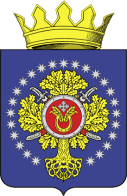 УРЮПИНСКИЙ МУНИЦИПАЛЬНЫЙ РАЙОНВОЛГОГРАДСКОЙ ОБЛАСТИУРЮПИНСКАЯ  РАЙОННАЯ  ДУМАР  Е  Ш  Е  Н  И  Е27 марта 2015  года	                    № 9/80Об утверждении Положения о порядке управления и распоряжения имуществом, находящимся в собственности Урюпинского муниципального района Волгоградской области        В соответствии со статьей 51 Федерального закона от 6 октября 2003 года № 131-ФЗ «Об общих принципах организации местного самоуправления в Российской Федерации», подпунктом 5 пункта 1 статьи 27 Устава Урюпинского муниципального района Волгоградской области, Урюпинская районная Дума РЕШИЛА:        1. Утвердить Положение о порядке управления и распоряжения имуществом, находящимся в собственности Урюпинского муниципального района Волгоградской области (прилагается).        2. С момента вступления в силу Положения о порядке управления и распоряжения имуществом, находящимся в собственности Урюпинского муниципального района Волгоградской области, утвержденного настоящим решением, утрачивают силу следующие правовые акты Урюпинской районной Думы:        1) постановление Урюпинской районной Думы от 05 июня 2006 года           № 6/36 «Об утверждении Положения о порядке управления и распоряжения муниципальной собственностью Урюпинского муниципального района Волгоградской области»;        2) решение Урюпинской районной Думы от 06 ноября 2008 года                     № 33/255 «О внесении изменений в пункт 12 статьи 4 Положения о порядке управления и распоряжения муниципальной собственностью Урюпинского муниципального района Волгоградской области, утвержденного постановлением Урюпинской районной Думы от 5 июня 2006 года № 6/36»;        3) решение Урюпинской районной Думы от 23 апреля 2009 года                       № 40/325 «О внесении изменений в Положение о порядке управления и распоряжения муниципальной собственностью Урюпинского муниципаль-ного района Волгоградской области, утвержденное постановлением Урюпинской районной Думы от 5 июня 2006 года № 6/36 (в редакции решения от 6 ноября 2008 года № 33/255)»;        4) решение Урюпинской районной Думы от 31 марта 2010 года № 9/60 «О внесении изменений в Положение о порядке управления и распоряжения муниципальной собственностью Урюпинского муниципального района Вол-гоградской области, утвержденное постановлением Урюпинской район-ной Думы от 5 июня 2006 года № 6/36 (в редакции решений Урюпинской район-ной Думы от 6 ноября 2008 года № 33/255, 23 апреля 2009 года № 40/325)»;        5) решение Урюпинской районной Думы от 31 января 2011 года             № 19/150 «О внесении изменений в Положение о порядке управления и распоряжения муниципальной собственностью Урюпинского муниципаль-ного района Волгоградской области, утвержденное постановлением Урюпинской районной Думы от 5 июня 2006 года № 6/36 (в редакции решений Урюпинской районной Думы от 6 ноября 2008 года № 33/255, от 23 апреля 2009 года № 40/325, от 31 марта 2010 года № 9/60)»;        6) решение Урюпинской районной Думы от 28 февраля 2011 года                   № 20/167 «О внесении изменений в Положение о порядке управления и распоряжения муниципальной собственностью Урюпинского муниципаль-ного района Волгоградской области, утвержденное постановлением Урюпинской районной Думы от 5 июня 2006 года № 6/36 (в редакции решений Урюпинской районной Думы от 6 ноября 2008 года № 33/255, от 23 апреля 2009 года № 40/325, от 31 марта 2010 года № 9/60, от 31 января 2011 года № 19/150)»;        7) решение Урюпинской районной Думы от 29 ноября 2011 года                      № 30/271 «О внесении изменений и дополнений в Положение о порядке управления и распоряжения муниципальной собственностью Урюпинского муниципального района Волгоградской области, утвержденное постановлением Урюпинской районной Думы от 5 июня 2006 года N 6/36 (в редакции решений Урюпинской районной Думы от 6 ноября 2008 года                   № 33/255, от 23 апреля 2009 года № 40/325, от 31 марта 2010 года № 9/60, от 31 января 2011 года № 19/150, от 28 февраля 2011 года № 20/167)»;        8) решение Урюпинской районной Думы от 31 октября 2013 года                 № 55/459 «О внесении дополнений в Положение о порядке управления и распоряжения муниципальной собственностью Урюпинского муниципального района»;        9) решение Урюпинской районной Думы от 04 декабря 2013 года                    № 56/470 «О внесении изменений и дополнений в Положение о порядке управления и распоряжения муниципальной собственностью Урюпинского муниципального района».3. Настоящее решение вступает в силу с момента его принятия.          4. Направить Положение о порядке управления и распоряжения имуществом, находящемся в собственности Урюпинского муниципального района Волгоградской области главе Урюпинского муниципального района для подписания и опубликования в установленном порядке.              ПредседательУрюпинской районной Думы                                                   Т.Е. Матыкина                                                                                                  Приложение к решению                                                                                               Урюпинской районной Думы                                                                                                от 27 марта 2015 года № 9/80Положениео порядке управления и распоряжения имуществом, находящимся в собственности Урюпинского муниципального района Волгоградской области        Статья 1. Отношения, регулируемые настоящим Положением1. Положение о порядке управления и распоряжения имуществом, находящимся в собственности Урюпинского муниципального района Волгоградской области (далее - Положение), разработано в соответствии с Гражданским кодексом Российской Федерации, Федеральным законом от 6 октября 2003 года № 131-ФЗ «Об общих принципах организации местного самоуправления в Российской Федерации», Федеральным законом от 14 ноября 2002 года № 161-ФЗ «О муниципальных и унитарных предприятиях», Федеральным законом от 12 января1996 года № 7-ФЗ «О некоммерческих организациях», Федеральным законом от 3 ноября 2006 года № 174-ФЗ «Об автономных учреждениях», Федеральным законом от 26 июля 2006 года                  № 135-ФЗ «О защите конкуренции», Федеральным законом от 21 декабря 2001 года №178-ФЗ «О приватизации государственного и муниципального имущества», Уставом Урюпинского муниципального района Волгоградской области, и устанавливает порядок управления и распоряжения имуществом, находящимся в собственности Урюпинского муниципального района, порядок реализации полномочий органов местного самоуправления Урюпинского муниципального района, а также определяет их компетенцию в сфере управления и распоряжения имуществом, находящимся в муниципальной собственности.2. Настоящее Положение не распространяется на отношения, связанные с управлением, распоряжением объектами федеральной, областной, частной собственности, с принятием и исполнением бюджета Урюпинского муниципального района, с распоряжением жилищным фондом, а также на отношения, связанные с распоряжением земельными, водными, лесными и иными природными ресурсами и их использованием.3. Особенности управления финансовыми средствами, жилищным фондом, земельными участками, другими объектами, относящимися к  собственности Урюпинского муниципального района, не предусмотренные настоящим Положением, устанавливаются соответствующим федеральным законодательством, законодательством Волгоградской области и муниципальными правовыми актами.4. Особенности деятельности по распоряжению собственностью Урюпинского муниципального района, связанной с процессом приватизации муниципальной собственности, устанавливаются законодательством о приватизации.        Статья 2. Муниципальная собственность Урюпинского муниципального района1. Имущество, принадлежащее на праве собственности Урюпинскому муниципальному району, является муниципальной собственностью Урюпинского муниципального района.2. В муниципальной собственности Урюпинского муниципального района может находиться:1) имущество, предназначенное для решения установленных Федеральным законом от 6 октября 2003 года № 131-ФЗ «Об общих принципах организации местного самоуправления в Российской Федерации» вопросов местного значения муниципального района;2) имущество, предназначенное для осуществления отдельных государственных полномочий, переданных органам местного самоуправления Урюпинского муниципального района, в случаях, установленных федеральными законами и законами Волгоградской области,  3) имущество, предназначенное для осуществления отдельных полномочий органов местного самоуправления Урюпинского муниципального района, переданных им сельскими поселениями Урюпинского муниципального района в порядке, предусмотренном частью 4 статьи 15 Федерального закона «Об общих принципах организации местного самоуправления в Российской Федерации»;4) имущество, предназначенное для обеспечения деятельности органов местного самоуправления Урюпинского муниципального района и должностных лиц местного самоуправления, муниципальных служащих, работников муниципальных предприятий и учреждений в соответствии с нормативными правовыми актами Урюпинской районной Думы;4) имущество, необходимое для решения вопросов, право решения которых предоставлено органам местного самоуправления Урюпинского муниципального района федеральными законами и которые не отнесены к вопросам местного значения;5) имущество, предназначенное для решения вопросов местного значения, не отнесенных к вопросам местного значения сельских поселений, в соответствии с частями 3, 4 статьи 14 Федерального закона «Об общих принципах организации местного самоуправления в Российской Федерации», а также имущество, предназначенное для осуществления полномочий по решению вопросов местного значения в соответствии с частями 1 и 1.1 статьи 17 указанного Федерального закона.6) иное движимое и недвижимое имущество, вошедшее в состав собственности Урюпинского муниципального района на основаниях, не противоречащих законодательству.Статья 3. Реестр муниципального имущества Урюпинского муниципального района1. Муниципальное имущество, находящееся в собственности Урюпинского муниципального района, подлежит учету в Реестре муниципального имущества Урюпинского муниципального района.2. Ведение Реестра муниципального имущества Урюпинского муниципального района осуществляется в соответствии с приказом Министерства экономического развития Российской Федерации от 30 августа 2011 года № 424 «Об утверждении Порядка ведения органами местного самоуправления реестров муниципального имущества».3. Движимое имущество, акции, доли (вклады) в уставном (складочном) капитале хозяйственного общества или товарищества либо иное не относящееся к недвижимости имущество, находящееся в муниципальной собственности Урюпинского муниципального района, относится к объектам учета в Реестре муниципального имущества Урюпинского муниципального района, если его стоимость превышает 50 000 (пятьдесят тысяч) рублей.4. Органом местного самоуправления Урюпинского муниципального района, уполномоченным на ведение Реестра муниципального имущества Урюпинского муниципального района, является администрация Урюпинского муниципального района. Администрация Урюпинского муниципального района своим правовым актом определяет структурное подразделение, на которое возлагается ведение Реестра муниципального имущества Урюпинского муниципального района.        Статья 4. Реализация полномочий собственника имущества Урюпинского муниципального района1. От имени Урюпинского муниципального района права собственника муниципального имущества осуществляют органы местного самоуправления Урюпинского муниципального района.2. Органы местного самоуправления Урюпинского муниципального района от имени Урюпинского муниципального района самостоятельно владеют, пользуются и распоряжаются муниципальным имуществом в соответствии с Конституцией Российской Федерации, федеральными законами и принимаемыми в соответствии с ними нормативными правовыми актами органов местного самоуправления Урюпинского муниципального района.3. Органы местного самоуправления Урюпинского муниципального района от имени Урюпинского муниципального района могут своими действиями приобретать и осуществлять имущественные и личные неимущественные права и обязанности, выступать в суде в рамках их компетенции, установленной муниципальными правовыми актами, определяющими статус этих органов, принятыми в соответствии с законодательством Российской Федерации.4. Органы местного самоуправления Урюпинского муниципального района вправе передавать муниципальное имущество во временное или в постоянное пользование физическим и юридическим лицам, органам государственной власти Российской Федерации, органам государственной власти Волгоградской области и органам местного самоуправления иных муниципальных образований, отчуждать, совершать иные сделки в соответствии с федеральными законами.Статья 5. Основания приобретения имущества в собственность Урюпинского муниципального района и прекращения права муниципальной собственности1. Приобретение имущества в муниципальную собственность Урюпинского муниципального района, прекращение права муниципальной собственности на имущество Урюпинского муниципального района осуществляется по основаниям, предусмотренным законодательством Российской Федерации.2. Имущество, приобретенное в муниципальную собственность Урюпинского муниципального района, в установленном федеральным законодательством порядке поступает в казну Урюпинского муниципального района.        Статья 6. Полномочия Урюпинской районной Думы в сфере управления и распоряжения муниципальным имуществом1. К полномочиям Урюпинской районной Думы относятся:1) определение порядка управления и распоряжения муниципальной собственностью;2) определение порядка принятия решений о создании, реорганизации и ликвидации муниципальных предприятий;3) принятие решения об учреждении органа администрации Урюпинского муниципального района в качестве юридического лица и утверждение положения о нем;4) принятие решений о согласии на принятие (отказе в принятии) администрацией Урюпинского муниципального района в муниципальную собственность имущества, предлагаемого к передаче из федеральной собственности, собственности субъектов Российской Федерации, из муниципальной собственности иных муниципальных образований;5) принятие решений о согласии на передачу (отказе в передаче) администрацией Урюпинского муниципального района имущества из муниципальной собственности Урюпинского муниципального района в федеральную собственность, собственность субъектов Российской Федерации, муниципальную собственность иных муниципальных образований в случаях, установленных действующим законодательством;6) принятие решений о согласии (отказе) на совершении сделок по закупке имущества стоимостью свыше одного миллиона рублей в муниципальную собственность;7) принятие решений о согласии на передачу (отказе в передаче) администрацией Урюпинского муниципального района муниципального имущества в безвозмездное пользование; 8) определение порядка планирования приватизации муниципального имущества, находящегося в собственности Урюпинского муниципального района;9) утверждение порядка принятия решений об условиях приватизации муниципального имущества;10) утверждение прогнозного плана приватизации муниципального имущества;11) определение порядка подведения итогов продажи муниципального имущества без объявления цены и порядка заключения с покупателем договора купли-продажи имущества;12) осуществление иных полномочий, установленных действующим законодательством Российской Федерации, Уставом Урюпинского муниципального района, настоящим Положением, иными муниципальными правовыми актами Урюпинской районной Думы.        Статья 7. Полномочия главы Урюпинского муниципального района по управлению и распоряжению муниципальной собственностьюГлава Урюпинского муниципального района принимает решения по вопросам управления и распоряжения муниципальной собственностью, отнесенным к его компетенции федеральными законами, Уставом Урюпинского муниципального района, настоящим Положением и иными правовыми актами Урюпинской районной Думы и администрации Урюпинского муниципального района.        Статья 8. Полномочия администрации Урюпинского муниципального района по управлению и распоряжению муниципальным имуществом1. К полномочиям администрации Урюпинского муниципального района по управлению и распоряжению муниципальным имуществом относится:1) представление Урюпинского муниципального района во взаимоотношениях с федеральными органами государственной власти Российской Федерации, органами государственной власти Волгоградской области, органами местного самоуправления других муниципальных образований, а также в отношениях с другими органами в сфере управления и распоряжения объектами муниципальной собственности;2) принятие в пределах своей компетенции нормативных правовых актов, направленных на реализацию действующего законодательства, решений Урюпинской районной Думы, регулирующих отношения в сфере управления муниципальной собственностью;3) осуществление контроля за целевым и эффективным использованием муниципального имущества;4) установление порядка принятия решений о создании, реорганизации, ликвидации, изменении типа муниципальных учреждений, утверждения уставов муниципальных учреждений и внесения в них изменений; 5) представление проекта прогнозного плана приватизации муниципального имущества на очередной финансовый год и плановый период;        6) принятие решений об условиях приватизации муниципального имущества в соответствии с прогнозным планом приватизации муниципального имущества;        7) определение порядка оплаты имущества, находящегося в собственности Урюпинского муниципального района, подлежащего приватизации;8) принятие решений о заключении сделок в отношении объектов муниципальной собственности;9) совершение сделок в отношении объектов муниципальной собственности в соответствии с законодательством Российской Федерации;10) принятие решений о передаче муниципального имущества в залог;        11) управление ценными бумагами, находящимися в муниципальной собственности Урюпинского муниципального района;        12) установление порядка определения видов особо ценного движимого имущества в отношении автономных и бюджетных учреждений Урюпинского муниципального района;13) иные полномочия, определенные федеральными законами, Уставом Урюпинского муниципального района, настоящим Положением и иными муниципальными правовыми актами Урюпинского муниципального района.2. Уполномоченным органом по управлению и распоряжению муниципальным имуществом, осуществляющим от имени администрации Урюпинского муниципального района полномочия по управлению и распоряжению муниципальным имуществом, является отдел по управлению муниципальным имуществом администрации Урюпинского муниципального района, наделенный правами юридического лица. Отдел по управлению муниципальным имуществом администрации Урюпинского муниципального района осуществляет свою деятельность по управлению и распоряжению муниципальным имуществом в пределах полномочий, установленных настоящим Положением, положением об отделе, иными муниципальными правовыми актами Урюпинского муниципального района.        В случаях и порядке, установленных муниципальными правовыми актами Урюпинского муниципального района, уполномоченный орган по специальному поручению может выступать в отношениях, регулируемых гражданским законодательством от имени Урюпинского муниципального района.        Статья 9. Отчуждение имущества Урюпинского муниципального района1. Отчуждение имущества Урюпинского муниципального района осуществляется в соответствии с законодательством Российской Федерации.           2. Имущество, входящее в состав казны Урюпинского муниципального района, может быть продано в собственность юридических и (или) физических лиц в соответствии с законодательством Российской Федерации о приватизации на основании прогнозного плана приватизации муниципального имущества, утверждаемого Урюпинской районной Думой. 3. Отчуждение имущества, принадлежащего муниципальным унитарным предприятиям Урюпинского муниципального района, осуществляется в соответствии с законодательством Российской Федерации.Муниципальное предприятие Урюпинского муниципального района не вправе отчуждать принадлежащее ему недвижимое имущество, без согласия администрации Урюпинского муниципального района в лице уполномоченного органа.        Казенное предприятие Урюпинского муниципального района не вправе отчуждать принадлежащее ему имущество без согласия администрации Урюпинского муниципального района в лице уполномоченного органа.4. Отчуждение имущества, принадлежащего муниципальным учреждениям Урюпинского муниципального района, осуществляется в соответствии с законодательством Российской Федерации.        Автономное учреждение Урюпинского муниципального района без согласия администрации Урюпинского муниципального района в лице уполномоченного органа не вправе отчуждать недвижимое имущество и особо ценное движимое имущество, закрепленное за ним собственником или приобретенное автономным учреждением за счет средств, выделенных ему собственником на приобретение такого имущества.        Бюджетное учреждение Урюпинского муниципального района без согласия администрации Урюпинского муниципального района в лице уполномоченного органа не вправе отчуждать особо ценное движимое имущество, закрепленное за ним собственником или приобретенное бюджетным учреждением за счет средств, выделенных ему собственником на приобретение такого имущества, а также недвижимое имущество.                    Казенное учреждение Урюпинского муниципального района без согласия администрации Урюпинского муниципального района в лице уполномоченного органа не вправе отчуждать закрепленное за ним имущество.5. Особенности отчуждения из муниципальной собственности недвижимого имущества, арендуемого субъектами малого или среднего предпринимательства, устанавливаются федеральным законодательством.        Статья 11. Передача имущества Урюпинского муниципального района в аренду        1. Передача имущества Урюпинского муниципального района в аренду осуществляется в соответствии с законодательством Российской Федерации и принятыми в соответствии с ним муниципальными правовыми актами Урюпинского муниципального района.        Заключение договоров аренды муниципального имущества  осуществляется в соответствии с порядком, установленным статьей 17.1 Федерального закона Российской Федерации от 26 июля 2006 года № 135-ФЗ «О защите конкуренции».        2. Договора аренды муниципального имущества, составляющего казну Урюпинского муниципального района, от имени Урюпинского муниципального района заключаются администрацией Урюпинского муниципального района в лице уполномоченного органа.         3. Арендодателями имущества Урюпинского муниципального района, в отношении имущества, закрепленного за муниципальными унитарными предприятиями и муниципальными учреждениями Урюпинского муниципального района,  являются указанные предприятия и учреждения.4. Муниципальное предприятие Урюпинского муниципального района не вправе сдавать в аренду принадлежащее ему недвижимое имущество без согласия администрации Урюпинского муниципального района в лице уполномоченного органа.       Казенное предприятие Урюпинского муниципального района не вправе сдавать в аренду принадлежащее ему имущество без согласия администрации Урюпинского муниципального района в лице уполномоченного органа.         5.  Автономное учреждение Урюпинского муниципального района без согласия администрации Урюпинского муниципального района в лице уполномоченного органа не вправе сдавать в аренду недвижимое имущество и особо ценное движимое имущество, закрепленное за ним собственником или приобретенное автономным учреждением за счет средств, выделенных ему собственником на приобретение такого имущества.        Бюджетное учреждение Урюпинского муниципального района не вправе сдавать в аренду особо ценное движимое имущество, закрепленное за ним собственником или приобретенное бюджетным учреждением за счет средств, выделенных ему собственником на приобретение такого имущества, а также недвижимое имущество без согласия администрации Урюпинского муниципального района в лице уполномоченного органа.        Казенное учреждение Урюпинского муниципального района не вправе сдавать в аренду закрепленное за ним имущество без согласия администрации Урюпинского муниципального района в лице уполномоченного органа.        6. Арендная плата определяется муниципальными правовыми актами Урюпинского муниципального района, принятыми в соответствии с законодательством Российской Федерации и законодательством Волгоградской области.         Статья 12. Передача муниципального имущества в безвозмездное пользование1. Имущество Урюпинского муниципального района может быть предоставлено в безвозмездное пользование в соответствии с гражданским законодательством Российской Федерации с учетом особенностей, установленных статьей 17.1 Федерального закона Российской Федерации от 26 июля 2006 года № 135-ФЗ «О защите конкуренции».        2. Решение о передаче муниципального имущества в безвозмездное пользование принимается администрацией Урюпинского муниципального района с соблюдением требований, установленных подпунктом 7 пункта 1 статьи 6 настоящего Положения. 3. Договор безвозмездного пользования муниципальным имуществом заключается в письменной форме на срок, определяемый администрацией.            При заключении договора безвозмездного пользования муниципальным имуществом полномочия ссудодателя осуществляет администрация Урюпин-ского муниципального района в лице отдела по управлению муниципальным имуществом администрации Урюпинского муниципального района.        4. Муниципальное имущество передается в безвозмездное пользование с условием его целевого использования. Использование ссудополучателем муниципального имущества, переданного в безвозмездное пользование, в иных целях возможно только с письменного разрешения ссудодателя.         Статья 13. Передача имущества Урюпинского муниципального района в залог        1. Залог имущества Урюпинского муниципального района может осуществляться в соответствии с федеральным законодательством для обеспечения:        - обязательств Урюпинского муниципального района;        - обязательств муниципальных унитарных предприятий и муниципальных учреждений Урюпинского муниципального района.               2. Предметом залога может быть имущество, находящееся в казне Урюпинского муниципального района, а также имущественные права.         Не могут быть предметом залога:        - имущество, на которое не допускается обращение взыскания;            - имущество, изъятое из оборота;        - отдельные виды имущества, залог которых ограничен или запрещен федеральными законами;        - права, уступка которых другому лицу запрещена федеральным законом.        3. Решение о передаче в залог имущества Урюпинского муниципального района принимается администрацией Урюпинского муниципального района.        Имущество Урюпинского муниципального района стоимостью более одного миллиона рублей может быть передано в залог только по согласованию с Урюпинской районной Думой, оформленному решением представительного органа.        Решение о залоге имущества Урюпинского муниципального района принимается при наличии заключения (с приложением финансово-экономического обоснования) о возможности выполнения обязательств, обеспечиваемых этим залогом, подготавливаемого уполномоченными структурными подразделениями администрации Урюпинского муниципального района.        Статья 14. Финансирование расходов по управлению и распоряжению муниципальным имуществом        Финансирование расходов на управление и распоряжение имуществом Урюпинского муниципального района осуществляется за счет средств бюджета Урюпинского муниципального района.        Статья 15. Контроль деятельности по управлению и распоряжению муниципальным имуществом1. Общий контроль деятельности по управлению и распоряжению муниципальной собственностью осуществляют Урюпинская районная Дума, контрольно-счетная палата Урюпинского муниципального района и администрация Урюпинского муниципального района.2. Администрация Урюпинского муниципального района, отдел по управлению муниципальным имуществом администрации Урюпинского муниципального района, иные отделы в пределах своей компетенции осуществляют контроль за содержанием, использованием, управлением, распоряжением и обеспечением сохранности муниципального имущества муниципальными унитарными предприятиями и муниципальными учреждениями.3. Урюпинская районная Дума, администрация Урюпинского муниципального района, Контрольно-счетная палата Урюпинского муниципального района  в соответствии со своей компетенцией вправе назначать и проводить документальные и иные проверки (ревизии, инвентаризации), назначать аудиторские проверки деятельности муниципальных предприятий и учреждений, а также иных юридических и физических лиц в части контроля за использованием по назначению и сохранностью муниципального имущества.4. Администрация Урюпинского муниципального района вправе изъять излишнее, неиспользуемое или используемое не по назначению имущество, закрепленное за муниципальным учреждением или предприятием либо приобретенное учреждением или предприятием за счет средств, выделенных ему собственником на приобретение этого имущества.5. В случае установления фактов нецелевого использования имущества, закрепленного за муниципальными унитарными предприятиями и муниципальными учреждениями на праве хозяйственного ведения и оперативного управления, право хозяйственного ведения и право оперативного управления имуществом прекращаются по основаниям и в порядке, предусмотренным Гражданским кодексом Российской Федерации, другими законами и иными правовыми актами для прекращения права собственности, а также в случаях правомерного изъятия имущества у предприятия или учреждения по решению собственника.        Статья 16. Ответственность должностных лиц органов местного самоуправления, руководителей муниципальных унитарных предприятий и учреждений за нарушение требований настоящего ПоложенияДолжностные лица органов местного самоуправления Урюпинского муниципального района, руководители муниципальных унитарных предприятий Урюпинского муниципального района, руководители муниципальных учреждений Урюпинского муниципального района, их заместители и иные должностные лица за невыполнение требований настоящего Положения при осуществлении деятельности по распоряжению муниципальной собственностью, а также за совершение противоправных сделок с вверенным имуществом, бесхозяйственное отношение к нему, совершение растраты, иных деяний, причинивших ущерб муниципальной собственности, несут ответственность в соответствии с действующим законодательством.        Статья 17. Правовое регулирование иных вопросов управления и распоряжения муниципальным имуществомВопросы управления и распоряжения муниципальным имуществом, не урегулированные настоящим Положением, регламентируются законодательством Российской Федерации, муниципальными правовыми актами Урюпинского муниципального района.        Статья 18. Признание отдельных нормативных правовых актов Урюпинской районной Думы утратившими силу        С момента вступления в силу настоящего Положения утрачивают силу следующие нормативные правовые акты Урюпинской районной Думы:         1) Положение о порядке управления и распоряжения муниципальной собственностью Урюпинского муниципального района Волгоградской области, утвержденное постановлением Урюпинской районной Думы от 5 июня 2006 года № 6/36»;        2) решение Урюпинской районной Думы от 06 ноября 2008 года                     № 33/255 «О внесении изменений в пункт 12 статьи 4 Положения о порядке управления и распоряжения муниципальной собственностью Урюпинского муниципального района Волгоградской области, утвержденного постановлением Урюпинской районной Думы от 5 июня 2006 года № 6/36»;        3) решение Урюпинской районной Думы от 23 апреля 2009 года                       № 40/325 «О внесении изменений в Положение о порядке управления и распоряжения муниципальной собственностью Урюпинского муниципального района Волгоградской области, утвержденное постановлением Урюпинской районной Думы от 5 июня 2006 года № 6/36            (в редакции решения от 6 ноября 2008 года № 33/255)»;        4) решение Урюпинской районной Думы от 31 марта 2010 года № 9/60 «О внесении изменений в Положение о порядке управления и распоряжения муниципальной собственностью Урюпинского муниципального района Волгоградской области, утвержденное постановлением Урюпинской районной Думы от 5 июня 2006 года № 6/36 (в редакции решений Урюпинской районной Думы от 6 ноября 2008 года № 33/255, 23 апреля 2009 года № 40/325)»;        5) решение Урюпинской районной Думы от 31 января 2011 года             № 19/150 «О внесении изменений в Положение о порядке управления и распоряжения муниципальной собственностью Урюпинского муниципального района Волгоградской области, утвержденное постановлением Урюпинской районной Думы от 5 июня 2006 года № 6/36           (в редакции решений Урюпинской районной Думы от 6 ноября 2008 года                  № 33/255, от 23 апреля 2009 года № 40/325, от 31 марта 2010 года № 9/60)»;        6) решение Урюпинской районной Думы от 28 февраля 2011 года                   № 20/167 «О внесении изменений в Положение о порядке управления и распоряжения муниципальной собственностью Урюпинского муниципального района Волгоградской области, утвержденное постановлением Урюпинской районной Думы от 5 июня 2006 года № 6/36               (в редакции решений Урюпинской районной Думы от 6 ноября 2008 года                  № 33/255, от 23 апреля 2009 года № 40/325, от 31 марта 2010 года № 9/60, от 31 января 2011 года № 19/150)»;        7) решение Урюпинской районной Думы от 29 ноября 2011 года                      № 30/271 «О внесении изменений и дополнений в Положение о порядке управления и распоряжения муниципальной собственностью Урюпинского муниципального района Волгоградской области, утвержденное постановлением Урюпинской районной Думы от 5 июня 2006 года N 6/36               (в редакции решений Урюпинской районной Думы от 6 ноября 2008 года                   № 33/255, от 23 апреля 2009 года № 40/325, от 31 марта 2010 года № 9/60, от 31 января 2011 года № 19/150, от 28 февраля 2011 года № 20/167)»;        8) решение Урюпинской районной Думы от 31 октября 2013 года                 № 55/459 «О внесении дополнений в Положение о порядке управления и распоряжения муниципальной собственностью Урюпинского муниципального района»;        9) решение Урюпинской районной Думы от 04 декабря 2013 года                    № 56/470 «О внесении изменений и дополнений в Положение о порядке управления и распоряжения муниципальной собственностью Урюпинского муниципального района».        Статья 19. Вступление в силу настоящего Положения        Настоящее Положение вступает в силу с даты его опубликования в информационном бюллетене администрации Урюпинского муниципального района «Районные ведомости».                             ГлаваУрюпинского муниципального района                                     А.И. Феронов